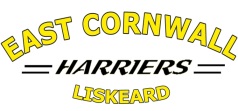 Trepolpen Seythin 10kSponsored by ; 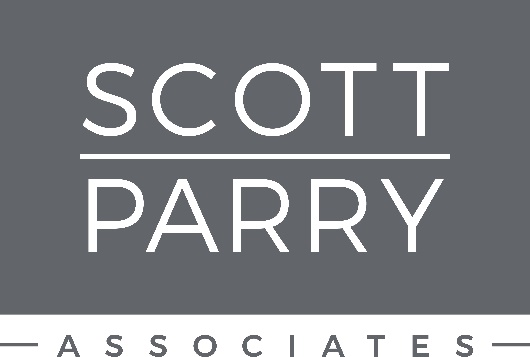 East Cornwall Harriers are proud to invite you to the return of new race entry to the Cornwall Road Running and Racing Group’s Multi-Terrain Race Series for 2022.  Following the unfortunate loss of the hugely missed 5 Tors and building upon the ever-popular Cornish Marathon, the team at ECH trialled this new race in 2019 with great success, but the 2020 &2021 races were lost to Covid 19.The event is called the Trepolpen Seythin 10k in recognition of the mix of village (Tre), coast (Pol) and hills (Pen) included in the course which is based at the Seaton Countryside Park.  The name of the village in Cornish is ‘Seythin’.It is a challenging route with a mix of unmade paths, woodland, road (with a particularly tough ascent), lanes and a sting in the tail along the beach from Downderry.The race is scheduled for Saturday March 26th 2022.  Race HQ will be in the Smugglers Inn at Seaton (PL11 3JD), with Registration opening at 08:30am for a 10:30am Start.Free parking will available in car parks at Seaton, but as always space will be limited so lift sharing wherever possible is strongly encouraged.A memento will be awarded to all finishers.  The race fee is £16 (affiliated) and £18 (unaffiliated).More details and the link to the online entry can be found here :  https://eastcornwallharriers.com/trepolpen-seythin/